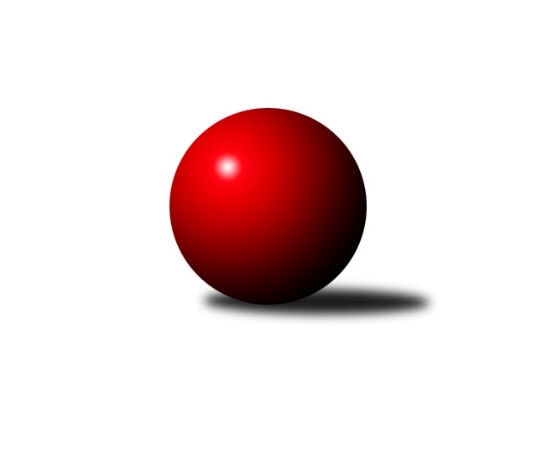 Č.4Ročník 2018/2019	11.5.2024 Mistrovství Prahy 1 2018/2019Statistika 4. kolaTabulka družstev:		družstvo	záp	výh	rem	proh	skore	sety	průměr	body	plné	dorážka	chyby	1.	SK Meteor Praha B	3	3	0	0	19.0 : 5.0 	(21.0 : 15.0)	2432	6	1677	755	37	2.	KK Slavoj Praha C	3	3	0	0	17.0 : 7.0 	(21.0 : 15.0)	2409	6	1700	708	56	3.	AC Sparta Praha	4	3	0	1	21.0 : 11.0 	(27.0 : 21.0)	2483	6	1716	767	33	4.	SK Žižkov Praha B	3	2	0	1	16.0 : 8.0 	(21.5 : 14.5)	2533	4	1738	795	37.7	5.	TJ Astra Zahradní Město	3	2	0	1	13.0 : 11.0 	(17.0 : 19.0)	2492	4	1722	770	40.7	6.	SK Uhelné sklady Praha	4	2	0	2	19.0 : 13.0 	(26.0 : 22.0)	2429	4	1709	720	46	7.	TJ Kobylisy A	4	2	0	2	18.0 : 14.0 	(31.0 : 17.0)	2451	4	1694	758	34.5	8.	KK Konstruktiva Praha  C	4	2	0	2	15.0 : 17.0 	(24.5 : 23.5)	2471	4	1715	756	40	9.	VSK ČVUT Praha	4	2	0	2	15.0 : 17.0 	(23.0 : 25.0)	2402	4	1674	728	49.5	10.	PSK Union Praha B	3	1	0	2	10.0 : 14.0 	(17.5 : 18.5)	2369	2	1656	714	41.7	11.	TJ Slavoj Velké Popovice	4	1	0	3	11.0 : 21.0 	(23.0 : 25.0)	2275	2	1616	659	60.8	12.	Sokol Rudná A	4	1	0	3	11.0 : 21.0 	(18.5 : 29.5)	2283	2	1640	644	63.8	13.	Sokol Rudná B	4	1	0	3	10.0 : 22.0 	(18.5 : 29.5)	2324	2	1663	661	61.3	14.	TJ Kobylisy B	3	0	0	3	5.0 : 19.0 	(10.5 : 25.5)	2309	0	1673	636	59Tabulka doma:		družstvo	záp	výh	rem	proh	skore	sety	průměr	body	maximum	minimum	1.	AC Sparta Praha	3	3	0	0	19.0 : 5.0 	(24.0 : 12.0)	2552	6	2579	2536	2.	SK Meteor Praha B	2	2	0	0	14.0 : 2.0 	(16.0 : 8.0)	2618	4	2639	2597	3.	SK Uhelné sklady Praha	3	2	0	1	17.0 : 7.0 	(22.0 : 14.0)	2365	4	2383	2348	4.	SK Žižkov Praha B	1	1	0	0	7.0 : 1.0 	(9.5 : 2.5)	2654	2	2654	2654	5.	KK Slavoj Praha C	1	1	0	0	5.0 : 3.0 	(6.0 : 6.0)	2490	2	2490	2490	6.	TJ Kobylisy A	2	1	0	1	10.0 : 6.0 	(17.0 : 7.0)	2336	2	2453	2219	7.	VSK ČVUT Praha	2	1	0	1	9.0 : 7.0 	(15.0 : 9.0)	2496	2	2584	2408	8.	KK Konstruktiva Praha  C	2	1	0	1	8.0 : 8.0 	(14.0 : 10.0)	2507	2	2595	2419	9.	Sokol Rudná B	2	1	0	1	8.0 : 8.0 	(13.0 : 11.0)	2235	2	2242	2228	10.	TJ Slavoj Velké Popovice	2	1	0	1	7.0 : 9.0 	(12.0 : 12.0)	2386	2	2475	2296	11.	PSK Union Praha B	2	1	0	1	7.0 : 9.0 	(11.5 : 12.5)	2381	2	2438	2323	12.	TJ Astra Zahradní Město	0	0	0	0	0.0 : 0.0 	(0.0 : 0.0)	0	0	0	0	13.	TJ Kobylisy B	1	0	0	1	2.0 : 6.0 	(4.0 : 8.0)	2228	0	2228	2228	14.	Sokol Rudná A	2	0	0	2	4.0 : 12.0 	(8.5 : 15.5)	2287	0	2307	2267Tabulka venku:		družstvo	záp	výh	rem	proh	skore	sety	průměr	body	maximum	minimum	1.	KK Slavoj Praha C	2	2	0	0	12.0 : 4.0 	(15.0 : 9.0)	2402	4	2464	2340	2.	TJ Astra Zahradní Město	3	2	0	1	13.0 : 11.0 	(17.0 : 19.0)	2492	4	2552	2414	3.	SK Meteor Praha B	1	1	0	0	5.0 : 3.0 	(5.0 : 7.0)	2245	2	2245	2245	4.	SK Žižkov Praha B	2	1	0	1	9.0 : 7.0 	(12.0 : 12.0)	2473	2	2502	2444	5.	TJ Kobylisy A	2	1	0	1	8.0 : 8.0 	(14.0 : 10.0)	2509	2	2531	2487	6.	KK Konstruktiva Praha  C	2	1	0	1	7.0 : 9.0 	(10.5 : 13.5)	2453	2	2513	2393	7.	Sokol Rudná A	2	1	0	1	7.0 : 9.0 	(10.0 : 14.0)	2279	2	2290	2268	8.	VSK ČVUT Praha	2	1	0	1	6.0 : 10.0 	(8.0 : 16.0)	2355	2	2385	2325	9.	PSK Union Praha B	1	0	0	1	3.0 : 5.0 	(6.0 : 6.0)	2358	0	2358	2358	10.	SK Uhelné sklady Praha	1	0	0	1	2.0 : 6.0 	(4.0 : 8.0)	2493	0	2493	2493	11.	AC Sparta Praha	1	0	0	1	2.0 : 6.0 	(3.0 : 9.0)	2414	0	2414	2414	12.	TJ Slavoj Velké Popovice	2	0	0	2	4.0 : 12.0 	(11.0 : 13.0)	2220	0	2277	2162	13.	TJ Kobylisy B	2	0	0	2	3.0 : 13.0 	(6.5 : 17.5)	2350	0	2400	2299	14.	Sokol Rudná B	2	0	0	2	2.0 : 14.0 	(5.5 : 18.5)	2368	0	2446	2290Tabulka podzimní části:		družstvo	záp	výh	rem	proh	skore	sety	průměr	body	doma	venku	1.	SK Meteor Praha B	3	3	0	0	19.0 : 5.0 	(21.0 : 15.0)	2432	6 	2 	0 	0 	1 	0 	0	2.	KK Slavoj Praha C	3	3	0	0	17.0 : 7.0 	(21.0 : 15.0)	2409	6 	1 	0 	0 	2 	0 	0	3.	AC Sparta Praha	4	3	0	1	21.0 : 11.0 	(27.0 : 21.0)	2483	6 	3 	0 	0 	0 	0 	1	4.	SK Žižkov Praha B	3	2	0	1	16.0 : 8.0 	(21.5 : 14.5)	2533	4 	1 	0 	0 	1 	0 	1	5.	TJ Astra Zahradní Město	3	2	0	1	13.0 : 11.0 	(17.0 : 19.0)	2492	4 	0 	0 	0 	2 	0 	1	6.	SK Uhelné sklady Praha	4	2	0	2	19.0 : 13.0 	(26.0 : 22.0)	2429	4 	2 	0 	1 	0 	0 	1	7.	TJ Kobylisy A	4	2	0	2	18.0 : 14.0 	(31.0 : 17.0)	2451	4 	1 	0 	1 	1 	0 	1	8.	KK Konstruktiva Praha  C	4	2	0	2	15.0 : 17.0 	(24.5 : 23.5)	2471	4 	1 	0 	1 	1 	0 	1	9.	VSK ČVUT Praha	4	2	0	2	15.0 : 17.0 	(23.0 : 25.0)	2402	4 	1 	0 	1 	1 	0 	1	10.	PSK Union Praha B	3	1	0	2	10.0 : 14.0 	(17.5 : 18.5)	2369	2 	1 	0 	1 	0 	0 	1	11.	TJ Slavoj Velké Popovice	4	1	0	3	11.0 : 21.0 	(23.0 : 25.0)	2275	2 	1 	0 	1 	0 	0 	2	12.	Sokol Rudná A	4	1	0	3	11.0 : 21.0 	(18.5 : 29.5)	2283	2 	0 	0 	2 	1 	0 	1	13.	Sokol Rudná B	4	1	0	3	10.0 : 22.0 	(18.5 : 29.5)	2324	2 	1 	0 	1 	0 	0 	2	14.	TJ Kobylisy B	3	0	0	3	5.0 : 19.0 	(10.5 : 25.5)	2309	0 	0 	0 	1 	0 	0 	2Tabulka jarní části:		družstvo	záp	výh	rem	proh	skore	sety	průměr	body	doma	venku	1.	TJ Kobylisy B	0	0	0	0	0.0 : 0.0 	(0.0 : 0.0)	0	0 	0 	0 	0 	0 	0 	0 	2.	TJ Astra Zahradní Město	0	0	0	0	0.0 : 0.0 	(0.0 : 0.0)	0	0 	0 	0 	0 	0 	0 	0 	3.	KK Slavoj Praha C	0	0	0	0	0.0 : 0.0 	(0.0 : 0.0)	0	0 	0 	0 	0 	0 	0 	0 	4.	TJ Kobylisy A	0	0	0	0	0.0 : 0.0 	(0.0 : 0.0)	0	0 	0 	0 	0 	0 	0 	0 	5.	KK Konstruktiva Praha  C	0	0	0	0	0.0 : 0.0 	(0.0 : 0.0)	0	0 	0 	0 	0 	0 	0 	0 	6.	Sokol Rudná B	0	0	0	0	0.0 : 0.0 	(0.0 : 0.0)	0	0 	0 	0 	0 	0 	0 	0 	7.	SK Žižkov Praha B	0	0	0	0	0.0 : 0.0 	(0.0 : 0.0)	0	0 	0 	0 	0 	0 	0 	0 	8.	PSK Union Praha B	0	0	0	0	0.0 : 0.0 	(0.0 : 0.0)	0	0 	0 	0 	0 	0 	0 	0 	9.	TJ Slavoj Velké Popovice	0	0	0	0	0.0 : 0.0 	(0.0 : 0.0)	0	0 	0 	0 	0 	0 	0 	0 	10.	SK Uhelné sklady Praha	0	0	0	0	0.0 : 0.0 	(0.0 : 0.0)	0	0 	0 	0 	0 	0 	0 	0 	11.	VSK ČVUT Praha	0	0	0	0	0.0 : 0.0 	(0.0 : 0.0)	0	0 	0 	0 	0 	0 	0 	0 	12.	SK Meteor Praha B	0	0	0	0	0.0 : 0.0 	(0.0 : 0.0)	0	0 	0 	0 	0 	0 	0 	0 	13.	Sokol Rudná A	0	0	0	0	0.0 : 0.0 	(0.0 : 0.0)	0	0 	0 	0 	0 	0 	0 	0 	14.	AC Sparta Praha	0	0	0	0	0.0 : 0.0 	(0.0 : 0.0)	0	0 	0 	0 	0 	0 	0 	0 Zisk bodů pro družstvo:		jméno hráče	družstvo	body	zápasy	v %	dílčí body	sety	v %	1.	Miroslav Plachý 	SK Uhelné sklady Praha  	4	/	4	(100%)	7	/	8	(88%)	2.	Jiří Spěváček 	Sokol Rudná A 	4	/	4	(100%)	4	/	8	(50%)	3.	Zdeněk Barcal 	SK Meteor Praha B 	3	/	3	(100%)	6	/	6	(100%)	4.	Zdeněk Fůra 	KK Slavoj Praha C 	3	/	3	(100%)	6	/	6	(100%)	5.	Pavel Mezek 	TJ Kobylisy A 	3	/	3	(100%)	5	/	6	(83%)	6.	Martin Lukáš 	SK Žižkov Praha B 	3	/	3	(100%)	4	/	6	(67%)	7.	Martin Machulka 	Sokol Rudná B 	3	/	3	(100%)	4	/	6	(67%)	8.	Josef Tesař 	SK Meteor Praha B 	3	/	3	(100%)	4	/	6	(67%)	9.	Pavel Moravec 	PSK Union Praha B 	3	/	3	(100%)	4	/	6	(67%)	10.	Pavel Plachý 	SK Meteor Praha B 	3	/	3	(100%)	3	/	6	(50%)	11.	Petr Neumajer 	AC Sparta Praha 	3	/	4	(75%)	7	/	8	(88%)	12.	Karel Mašek 	TJ Kobylisy A 	3	/	4	(75%)	6	/	8	(75%)	13.	Jiří Mrzílek 	TJ Slavoj Velké Popovice  	3	/	4	(75%)	6	/	8	(75%)	14.	Pavel Červinka 	TJ Kobylisy A 	3	/	4	(75%)	6	/	8	(75%)	15.	Václav Klička 	AC Sparta Praha 	3	/	4	(75%)	6	/	8	(75%)	16.	Pavel Strnad 	Sokol Rudná A 	3	/	4	(75%)	5	/	8	(63%)	17.	Ivan Harašta 	KK Konstruktiva Praha  C 	3	/	4	(75%)	4.5	/	8	(56%)	18.	Vladimíra Pavlatová 	AC Sparta Praha 	3	/	4	(75%)	4	/	8	(50%)	19.	Hana Křemenová 	SK Žižkov Praha B 	2	/	2	(100%)	4	/	4	(100%)	20.	Luboš Kocmich 	VSK ČVUT Praha  	2	/	2	(100%)	4	/	4	(100%)	21.	Daniel Veselý 	TJ Astra Zahradní Město  	2	/	2	(100%)	3	/	4	(75%)	22.	Karel Bubeníček 	SK Žižkov Praha B 	2	/	2	(100%)	2	/	4	(50%)	23.	Petr Beneda 	KK Slavoj Praha C 	2	/	3	(67%)	5	/	6	(83%)	24.	Anna Sailerová 	SK Žižkov Praha B 	2	/	3	(67%)	4	/	6	(67%)	25.	Radek Fiala 	TJ Astra Zahradní Město  	2	/	3	(67%)	4	/	6	(67%)	26.	Karel Sedláček 	PSK Union Praha B 	2	/	3	(67%)	4	/	6	(67%)	27.	Jindra Pokorná 	SK Meteor Praha B 	2	/	3	(67%)	4	/	6	(67%)	28.	Boris Búrik 	KK Slavoj Praha C 	2	/	3	(67%)	4	/	6	(67%)	29.	Pavel Jahelka 	VSK ČVUT Praha  	2	/	3	(67%)	3.5	/	6	(58%)	30.	Bohumil Bazika 	SK Uhelné sklady Praha  	2	/	3	(67%)	3	/	6	(50%)	31.	Daniel Prošek 	KK Slavoj Praha C 	2	/	3	(67%)	3	/	6	(50%)	32.	Josef Císař 	TJ Kobylisy B 	2	/	3	(67%)	2	/	6	(33%)	33.	Jaromír Žítek 	TJ Kobylisy A 	2	/	4	(50%)	6	/	8	(75%)	34.	Josef Vodešil 	TJ Slavoj Velké Popovice  	2	/	4	(50%)	6	/	8	(75%)	35.	Petr Barchánek 	KK Konstruktiva Praha  C 	2	/	4	(50%)	6	/	8	(75%)	36.	Jan Barchánek 	KK Konstruktiva Praha  C 	2	/	4	(50%)	5	/	8	(63%)	37.	Lubomír Chudoba 	TJ Kobylisy A 	2	/	4	(50%)	5	/	8	(63%)	38.	Martin Novák 	SK Uhelné sklady Praha  	2	/	4	(50%)	5	/	8	(63%)	39.	Adam Vejvoda 	VSK ČVUT Praha  	2	/	4	(50%)	4.5	/	8	(56%)	40.	Zbyněk Sedlák 	SK Uhelné sklady Praha  	2	/	4	(50%)	4	/	8	(50%)	41.	Radek Machulka 	Sokol Rudná B 	2	/	4	(50%)	4	/	8	(50%)	42.	Miroslav Kochánek 	VSK ČVUT Praha  	2	/	4	(50%)	4	/	8	(50%)	43.	Jiří Piskáček 	VSK ČVUT Praha  	2	/	4	(50%)	3	/	8	(38%)	44.	Martin Dubský 	AC Sparta Praha 	2	/	4	(50%)	3	/	8	(38%)	45.	Antonín Knobloch 	SK Uhelné sklady Praha  	2	/	4	(50%)	3	/	8	(38%)	46.	Vojta Krákora 	AC Sparta Praha 	2	/	4	(50%)	3	/	8	(38%)	47.	Jiří Zdráhal 	Sokol Rudná B 	1	/	1	(100%)	2	/	2	(100%)	48.	Pavel Pavlíček 	AC Sparta Praha 	1	/	1	(100%)	2	/	2	(100%)	49.	Radovan Šimůnek 	TJ Astra Zahradní Město  	1	/	1	(100%)	2	/	2	(100%)	50.	Jaroslav Pleticha ml.	KK Konstruktiva Praha  C 	1	/	1	(100%)	2	/	2	(100%)	51.	Roman Hrdlička 	KK Slavoj Praha C 	1	/	1	(100%)	2	/	2	(100%)	52.	Pavlína Kašparová 	PSK Union Praha B 	1	/	1	(100%)	1.5	/	2	(75%)	53.	Karel Hybš 	KK Konstruktiva Praha  C 	1	/	1	(100%)	1	/	2	(50%)	54.	Tomáš Dvořák 	SK Uhelné sklady Praha  	1	/	1	(100%)	1	/	2	(50%)	55.	Aleš Král 	KK Slavoj Praha C 	1	/	1	(100%)	1	/	2	(50%)	56.	Jakub Vodička 	TJ Astra Zahradní Město  	1	/	1	(100%)	1	/	2	(50%)	57.	Emilie Somolíková 	TJ Slavoj Velké Popovice  	1	/	1	(100%)	1	/	2	(50%)	58.	Pavel Černý 	SK Uhelné sklady Praha  	1	/	1	(100%)	1	/	2	(50%)	59.	Miloslav Všetečka 	SK Žižkov Praha B 	1	/	2	(50%)	3	/	4	(75%)	60.	Pavel Kantner 	PSK Union Praha B 	1	/	2	(50%)	3	/	4	(75%)	61.	David Knoll 	VSK ČVUT Praha  	1	/	2	(50%)	2	/	4	(50%)	62.	Bohumír Musil 	KK Konstruktiva Praha  C 	1	/	2	(50%)	2	/	4	(50%)	63.	Vojtěch Vojtíšek 	TJ Kobylisy B 	1	/	2	(50%)	2	/	4	(50%)	64.	Josef Kučera 	SK Meteor Praha B 	1	/	2	(50%)	2	/	4	(50%)	65.	Petr Hartina 	AC Sparta Praha 	1	/	2	(50%)	2	/	4	(50%)	66.	Josef Gebr 	SK Žižkov Praha B 	1	/	2	(50%)	1	/	4	(25%)	67.	Michal Kliment 	TJ Kobylisy B 	1	/	2	(50%)	1	/	4	(25%)	68.	Tomáš Keller 	Sokol Rudná B 	1	/	3	(33%)	3.5	/	6	(58%)	69.	Marián Kováč 	TJ Kobylisy B 	1	/	3	(33%)	3	/	6	(50%)	70.	Jaroslav Dryák 	TJ Astra Zahradní Město  	1	/	3	(33%)	3	/	6	(50%)	71.	Jan Neckář 	SK Žižkov Praha B 	1	/	3	(33%)	2.5	/	6	(42%)	72.	Jan Hloušek 	SK Uhelné sklady Praha  	1	/	3	(33%)	2	/	6	(33%)	73.	Petr Moravec 	PSK Union Praha B 	1	/	3	(33%)	2	/	6	(33%)	74.	Vladimír Vošický 	SK Meteor Praha B 	1	/	3	(33%)	2	/	6	(33%)	75.	Zdeněk Mora 	Sokol Rudná A 	1	/	3	(33%)	2	/	6	(33%)	76.	Marek Šveda 	TJ Astra Zahradní Město  	1	/	3	(33%)	1.5	/	6	(25%)	77.	Tomáš Hroza 	TJ Astra Zahradní Město  	1	/	3	(33%)	1.5	/	6	(25%)	78.	Jason Holt 	TJ Slavoj Velké Popovice  	1	/	3	(33%)	1	/	6	(17%)	79.	Miroslav Kýhos 	Sokol Rudná B 	1	/	4	(25%)	3.5	/	8	(44%)	80.	Václav Bouchal 	TJ Kobylisy A 	1	/	4	(25%)	3	/	8	(38%)	81.	Karel Balliš 	TJ Slavoj Velké Popovice  	1	/	4	(25%)	3	/	8	(38%)	82.	Bedřich Švec 	TJ Slavoj Velké Popovice  	1	/	4	(25%)	3	/	8	(38%)	83.	Jaromír Bok 	Sokol Rudná A 	1	/	4	(25%)	2	/	8	(25%)	84.	Samuel Fujko 	KK Konstruktiva Praha  C 	1	/	4	(25%)	2	/	8	(25%)	85.	Jana Cermanová 	TJ Kobylisy B 	0	/	1	(0%)	1	/	2	(50%)	86.	Vladislav Škrabal 	SK Žižkov Praha B 	0	/	1	(0%)	1	/	2	(50%)	87.	Milan Vejvoda 	VSK ČVUT Praha  	0	/	1	(0%)	1	/	2	(50%)	88.	Petr Seidl 	TJ Astra Zahradní Město  	0	/	1	(0%)	1	/	2	(50%)	89.	Jarmila Zimáková 	Sokol Rudná A 	0	/	1	(0%)	1	/	2	(50%)	90.	Jiří Neumajer 	AC Sparta Praha 	0	/	1	(0%)	0	/	2	(0%)	91.	Jana Průšová 	KK Slavoj Praha C 	0	/	1	(0%)	0	/	2	(0%)	92.	Josef Jurášek 	SK Meteor Praha B 	0	/	1	(0%)	0	/	2	(0%)	93.	Markéta Březinová 	TJ Kobylisy B 	0	/	1	(0%)	0	/	2	(0%)	94.	Vojtěch Kostelecký 	TJ Astra Zahradní Město  	0	/	1	(0%)	0	/	2	(0%)	95.	Vladimír Kohout 	TJ Kobylisy A 	0	/	1	(0%)	0	/	2	(0%)	96.	Stanislav Březina ml. ml.	KK Slavoj Praha C 	0	/	1	(0%)	0	/	2	(0%)	97.	Eva Václavková 	TJ Slavoj Velké Popovice  	0	/	1	(0%)	0	/	2	(0%)	98.	Petra Koščová 	Sokol Rudná B 	0	/	2	(0%)	1	/	4	(25%)	99.	Jiří Škoda 	VSK ČVUT Praha  	0	/	2	(0%)	1	/	4	(25%)	100.	Karel Novotný 	Sokol Rudná A 	0	/	2	(0%)	1	/	4	(25%)	101.	Pavel Kasal 	Sokol Rudná B 	0	/	2	(0%)	0.5	/	4	(13%)	102.	Petra Sedláčková 	KK Slavoj Praha C 	0	/	2	(0%)	0	/	4	(0%)	103.	Jan Knyttl 	VSK ČVUT Praha  	0	/	2	(0%)	0	/	4	(0%)	104.	Adam Lesák 	Sokol Rudná B 	0	/	2	(0%)	0	/	4	(0%)	105.	Peter Koščo 	Sokol Rudná B 	0	/	2	(0%)	0	/	4	(0%)	106.	Martin Berezněv 	Sokol Rudná A 	0	/	2	(0%)	0	/	4	(0%)	107.	Jaruška Havrdová 	TJ Slavoj Velké Popovice  	0	/	3	(0%)	3	/	6	(50%)	108.	Jarmila Fremrová 	PSK Union Praha B 	0	/	3	(0%)	2	/	6	(33%)	109.	Václav Císař 	TJ Kobylisy B 	0	/	3	(0%)	1.5	/	6	(25%)	110.	Josef Mach 	PSK Union Praha B 	0	/	3	(0%)	1	/	6	(17%)	111.	Jaroslav Krčma 	TJ Kobylisy B 	0	/	3	(0%)	0	/	6	(0%)	112.	Vlastimil Bachor 	Sokol Rudná A 	0	/	4	(0%)	3.5	/	8	(44%)	113.	Miroslav Klement 	KK Konstruktiva Praha  C 	0	/	4	(0%)	2	/	8	(25%)Průměry na kuželnách:		kuželna	průměr	plné	dorážka	chyby	výkon na hráče	1.	SK Žižkov Praha, 1-4	2603	1736	867	31.5	(433.8)	2.	SK Žižkov Praha, 3-4	2565	1760	804	42.5	(427.5)	3.	Meteor, 1-2	2541	1742	799	33.3	(423.6)	4.	KK Konstruktiva Praha, 5-6	2464	1746	718	50.0	(410.8)	5.	KK Konstruktiva Praha, 1-4	2462	1698	764	40.5	(410.4)	6.	Zahr. Město, 1-2	2440	1696	743	51.5	(406.7)	7.	Velké Popovice, 1-2	2418	1686	731	43.0	(403.0)	8.	PSK Union Praha, 1-2	2376	1664	711	41.0	(396.0)	9.	Zvon, 1-2	2342	1640	702	45.8	(390.4)	10.	Kobylisy, 1-2	2307	1640	667	49.6	(384.6)	11.	TJ Sokol Rudná, 1-2	2275	1627	647	64.8	(379.3)Nejlepší výkony na kuželnách:SK Žižkov Praha, 1-4SK Žižkov Praha B	2654	3. kolo	Jakub Vodička 	TJ Astra Zahradní Město 	486	3. koloTJ Astra Zahradní Město 	2552	3. kolo	Hana Křemenová 	SK Žižkov Praha B	471	3. kolo		. kolo	Vladislav Škrabal 	SK Žižkov Praha B	468	3. kolo		. kolo	Radek Fiala 	TJ Astra Zahradní Město 	453	3. kolo		. kolo	Anna Sailerová 	SK Žižkov Praha B	453	3. kolo		. kolo	Miloslav Všetečka 	SK Žižkov Praha B	436	3. kolo		. kolo	Jan Neckář 	SK Žižkov Praha B	430	3. kolo		. kolo	Vojtěch Kostelecký 	TJ Astra Zahradní Město 	422	3. kolo		. kolo	Marek Šveda 	TJ Astra Zahradní Město 	417	3. kolo		. kolo	Tomáš Hroza 	TJ Astra Zahradní Město 	398	3. koloSK Žižkov Praha, 3-4KK Slavoj Praha C	2593	2. kolo	Pavel Plachý 	SK Meteor Praha B	480	2. koloVSK ČVUT Praha 	2584	3. kolo	Luboš Kocmich 	VSK ČVUT Praha 	470	1. koloSK Meteor Praha B	2537	2. kolo	Zdeněk Barcal 	SK Meteor Praha B	468	2. koloKK Slavoj Praha C	2490	4. kolo	Petr Beneda 	KK Slavoj Praha C	467	4. koloKK Slavoj Praha C	2464	1. kolo	Aleš Král 	KK Slavoj Praha C	460	2. koloSokol Rudná B	2446	3. kolo	Pavel Jahelka 	VSK ČVUT Praha 	455	3. koloVSK ČVUT Praha 	2408	1. kolo	Zdeněk Fůra 	KK Slavoj Praha C	455	2. koloPSK Union Praha B	2358	4. kolo	Stanislav Březina ml. ml.	KK Slavoj Praha C	450	2. kolo		. kolo	Karel Sedláček 	PSK Union Praha B	449	4. kolo		. kolo	Boris Búrik 	KK Slavoj Praha C	448	4. koloMeteor, 1-2SK Meteor Praha B	2639	3. kolo	Zdeněk Barcal 	SK Meteor Praha B	470	3. koloSK Meteor Praha B	2597	1. kolo	Josef Tesař 	SK Meteor Praha B	458	3. koloTJ Kobylisy A	2531	3. kolo	Jindra Pokorná 	SK Meteor Praha B	453	1. koloTJ Kobylisy B	2400	1. kolo	Josef Tesař 	SK Meteor Praha B	451	1. kolo		. kolo	Pavel Plachý 	SK Meteor Praha B	441	1. kolo		. kolo	Pavel Plachý 	SK Meteor Praha B	441	3. kolo		. kolo	Jindra Pokorná 	SK Meteor Praha B	434	3. kolo		. kolo	Pavel Červinka 	TJ Kobylisy A	434	3. kolo		. kolo	Václav Bouchal 	TJ Kobylisy A	431	3. kolo		. kolo	Zdeněk Barcal 	SK Meteor Praha B	429	1. koloKK Konstruktiva Praha, 5-6KK Konstruktiva Praha  C	2595	2. kolo	Samuel Fujko 	KK Konstruktiva Praha  C	480	2. koloTJ Astra Zahradní Město 	2510	4. kolo	Radovan Šimůnek 	TJ Astra Zahradní Město 	458	4. koloSK Žižkov Praha B	2502	2. kolo	Bohumír Musil 	KK Konstruktiva Praha  C	442	2. koloKK Konstruktiva Praha  C	2419	4. kolo	Petr Barchánek 	KK Konstruktiva Praha  C	440	2. kolo		. kolo	Radek Fiala 	TJ Astra Zahradní Město 	437	4. kolo		. kolo	Martin Lukáš 	SK Žižkov Praha B	436	2. kolo		. kolo	Petr Barchánek 	KK Konstruktiva Praha  C	434	4. kolo		. kolo	Ivan Harašta 	KK Konstruktiva Praha  C	428	4. kolo		. kolo	Jan Barchánek 	KK Konstruktiva Praha  C	426	2. kolo		. kolo	Jan Neckář 	SK Žižkov Praha B	426	2. koloKK Konstruktiva Praha, 1-4AC Sparta Praha	2579	2. kolo	Václav Klička 	AC Sparta Praha	464	2. koloAC Sparta Praha	2540	4. kolo	Petr Neumajer 	AC Sparta Praha	455	4. koloAC Sparta Praha	2536	1. kolo	Petr Neumajer 	AC Sparta Praha	450	2. koloKK Konstruktiva Praha  C	2513	1. kolo	Petr Hartina 	AC Sparta Praha	446	4. koloSK Uhelné sklady Praha 	2493	2. kolo	Petr Neumajer 	AC Sparta Praha	445	1. koloVSK ČVUT Praha 	2385	4. kolo	Miroslav Plachý 	SK Uhelné sklady Praha 	437	2. kolo		. kolo	Antonín Knobloch 	SK Uhelné sklady Praha 	435	2. kolo		. kolo	Václav Klička 	AC Sparta Praha	435	4. kolo		. kolo	Karel Hybš 	KK Konstruktiva Praha  C	435	1. kolo		. kolo	Jan Barchánek 	KK Konstruktiva Praha  C	435	1. koloZahr. Město, 1-2TJ Astra Zahradní Město 	2502	2. kolo	Jaroslav Dryák 	TJ Astra Zahradní Město 	433	2. koloPSK Union Praha B	2378	2. kolo	Radek Fiala 	TJ Astra Zahradní Město 	425	2. kolo		. kolo	Jakub Vodička 	TJ Astra Zahradní Město 	413	2. kolo		. kolo	Tomáš Doležal 	TJ Astra Zahradní Město 	412	2. kolo		. kolo	Tomáš Hroza 	TJ Astra Zahradní Město 	411	2. kolo		. kolo	Pavel Moravec 	PSK Union Praha B	409	2. kolo		. kolo	Marek Šveda 	TJ Astra Zahradní Město 	408	2. kolo		. kolo	Pavel Kantner 	PSK Union Praha B	406	2. kolo		. kolo	Karel Sedláček 	PSK Union Praha B	402	2. kolo		. kolo	Petr Moravec 	PSK Union Praha B	401	2. koloVelké Popovice, 1-2TJ Kobylisy A	2487	1. kolo	Martin Dubský 	AC Sparta Praha	441	3. koloTJ Slavoj Velké Popovice 	2475	3. kolo	Jiří Mrzílek 	TJ Slavoj Velké Popovice 	436	3. koloAC Sparta Praha	2414	3. kolo	Karel Mašek 	TJ Kobylisy A	428	1. koloTJ Slavoj Velké Popovice 	2296	1. kolo	Lubomír Chudoba 	TJ Kobylisy A	423	1. kolo		. kolo	Pavel Červinka 	TJ Kobylisy A	423	1. kolo		. kolo	Karel Balliš 	TJ Slavoj Velké Popovice 	422	3. kolo		. kolo	Jaromír Žítek 	TJ Kobylisy A	418	1. kolo		. kolo	Vojta Krákora 	AC Sparta Praha	417	3. kolo		. kolo	Pavel Mezek 	TJ Kobylisy A	413	1. kolo		. kolo	Jason Holt 	TJ Slavoj Velké Popovice 	413	3. koloPSK Union Praha, 1-2SK Žižkov Praha B	2444	1. kolo	Martin Lukáš 	SK Žižkov Praha B	437	1. koloPSK Union Praha B	2438	3. kolo	Petr Moravec 	PSK Union Praha B	418	3. koloPSK Union Praha B	2323	1. kolo	Pavel Moravec 	PSK Union Praha B	417	1. koloTJ Kobylisy B	2299	3. kolo	Karel Sedláček 	PSK Union Praha B	417	3. kolo		. kolo	Anna Sailerová 	SK Žižkov Praha B	412	1. kolo		. kolo	Josef Císař 	TJ Kobylisy B	410	3. kolo		. kolo	Jarmila Fremrová 	PSK Union Praha B	408	3. kolo		. kolo	Josef Gebr 	SK Žižkov Praha B	405	1. kolo		. kolo	Hana Křemenová 	SK Žižkov Praha B	404	1. kolo		. kolo	Pavel Moravec 	PSK Union Praha B	402	3. koloZvon, 1-2KK Konstruktiva Praha  C	2393	3. kolo	Jan Hloušek 	SK Uhelné sklady Praha 	437	1. koloSK Uhelné sklady Praha 	2383	4. kolo	Miroslav Plachý 	SK Uhelné sklady Praha 	434	3. koloSK Uhelné sklady Praha 	2365	1. kolo	Jaroslav Pleticha ml.	KK Konstruktiva Praha  C	422	3. koloSK Uhelné sklady Praha 	2348	3. kolo	Martin Novák 	SK Uhelné sklady Praha 	419	4. koloSokol Rudná B	2290	1. kolo	Ivan Harašta 	KK Konstruktiva Praha  C	414	3. koloTJ Slavoj Velké Popovice 	2277	4. kolo	Josef Vodešil 	TJ Slavoj Velké Popovice 	413	4. kolo		. kolo	Radek Machulka 	Sokol Rudná B	412	1. kolo		. kolo	Jan Barchánek 	KK Konstruktiva Praha  C	412	3. kolo		. kolo	Martin Machulka 	Sokol Rudná B	409	1. kolo		. kolo	Bohumil Bazika 	SK Uhelné sklady Praha 	408	4. koloKobylisy, 1-2TJ Kobylisy A	2453	4. kolo	Vojtěch Vojtíšek 	TJ Kobylisy B	436	4. koloSK Žižkov Praha B	2350	4. kolo	Pavel Jahelka 	VSK ČVUT Praha 	430	2. koloTJ Kobylisy B	2327	4. kolo	Jan Neckář 	SK Žižkov Praha B	428	4. koloVSK ČVUT Praha 	2325	2. kolo	Pavel Červinka 	TJ Kobylisy A	421	4. koloSokol Rudná A	2290	2. kolo	Luboš Kocmich 	VSK ČVUT Praha 	415	2. koloSokol Rudná A	2268	4. kolo	Pavel Červinka 	TJ Kobylisy A	413	2. koloTJ Kobylisy B	2228	2. kolo	Karel Mašek 	TJ Kobylisy A	413	4. koloTJ Kobylisy A	2219	2. kolo	Pavel Mezek 	TJ Kobylisy A	411	4. kolo		. kolo	Jaromír Žítek 	TJ Kobylisy A	410	4. kolo		. kolo	Adam Vejvoda 	VSK ČVUT Praha 	405	2. koloTJ Sokol Rudná, 1-2TJ Astra Zahradní Město 	2414	1. kolo	Roman Hrdlička 	KK Slavoj Praha C	428	3. koloKK Slavoj Praha C	2340	3. kolo	Tomáš Hroza 	TJ Astra Zahradní Město 	425	1. koloSokol Rudná A	2307	1. kolo	Martin Machulka 	Sokol Rudná B	419	2. koloSokol Rudná A	2267	3. kolo	Pavel Strnad 	Sokol Rudná A	418	1. koloSK Meteor Praha B	2245	4. kolo	Zdeněk Barcal 	SK Meteor Praha B	412	4. koloSokol Rudná B	2242	4. kolo	Radek Fiala 	TJ Astra Zahradní Město 	412	1. koloSokol Rudná B	2228	2. kolo	Jiří Spěváček 	Sokol Rudná A	411	3. koloTJ Slavoj Velké Popovice 	2162	2. kolo	Pavel Strnad 	Sokol Rudná A	408	3. kolo		. kolo	Vlastimil Bachor 	Sokol Rudná A	407	1. kolo		. kolo	Karel Balliš 	TJ Slavoj Velké Popovice 	405	2. koloČetnost výsledků:	7.0 : 1.0	9x	6.0 : 2.0	6x	5.0 : 3.0	2x	3.0 : 5.0	3x	2.0 : 6.0	6x	1.0 : 7.0	2x